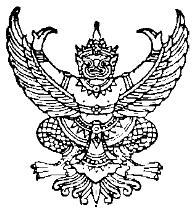 ประกาศองค์การบริหารส่วนตำบลเขาปู่เรื่อง  ประชาสัมพันธ์กฎกระทรวงกำหนดอัตราภาษีป้าย พ.ศ.2565-------------------------------------	ด้วยรัฐมนตรีว่าการกระทรวงมหาดไทย ได้อาศัยอำนาจตามความในมาตรา 5 วรรคหนึ่ง แห่งพระราชบัญญัติภาษีป้าย พ.ศ.2510 ซึ่งแก้ไขเพิ่มเติมโดยพระราชบัญญัติภาษีป้าย (ฉบับที่ 2) พ.ศ.2534 เห็นควรออกกฎกระทรวงกำหนดอัตราภาษีป้าย พ.ศ.2563 ซึ่งได้ประกาศในราชกิจจานุเบกษา เล่ม 137 ตอนที่ 98 ก หน้า 18 ลงวันที่ 3 ธันวาคม 2563 แล้วนั้นองค์การบริหารส่วนตำบลเขาปู่เห็นว่า เพื่อเป็นประโยชน์แก่ผู้ประกอบการและประชาชนในเขตองค์การบริหารส่วนตำบลเขาปู่  ในการจัดเก็บภาษี ประจำปี 2565 ตั้งแต่วันที่ 1 มกราคม พ.ศ.2565 เป็นต้นไป จึงขอประชาสัมพันธ์อัตราภาษีป้าย โดยมีรายละเอียด ดังนี้		หากมีข้อสงสัยติดต่อสอบถามได้ที่   งานจัดเก็บรายได้   กองคลัง   องค์การบริหารส่วนตำบลเขาปู่ โทร. 074-689-292  ต่อ 14 		จึงประกาศให้ทราบโดยทั่วกัน			ประกาศ  ณ  วันที่  6  มกราคม  พ.ศ. 2565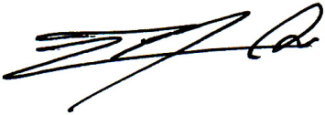                                                             (นายฉลอง  คงใหม่) 				        นายกองค์การบริหารส่วนตำบลเขาปู่ประเภทป้ายอัตราภาษีป้าย (บาทต่อ 500ตารางเซนติเมตร)อัตราภาษีป้าย (บาทต่อ 500ตารางเซนติเมตร)ประเภทป้ายลักษณะป้ายแบบเคลื่อนที่/เปลี่ยนข้อความ/ภาพได้ลักษณะป้ายแบบคงที่/ไม่เปลี่ยนข้อความหรือภาพ(1) ป้ายที่มีอักษรไทยล้วน105(2) ป้ายที่มีอักษรไทยปนกับอักษรต่างประเทศ และหรือปนกับภาพ และหรือเครื่องหมายอื่น5226(3) ป้ายที่ไม่มีอักษรไทยไม่ว่าจะมีภาพหรือเครื่องหมายใด ๆ หรือไม่ และป้ายที่มีอักษรไทยบางส่วนหรือทั้งหมดอยู่ใต้หรือต่ำกว่าอักษรต่างประเทศ5250ภาษีป้ายคิดเป็นรายปี อัตราภาษีป้ายขั้นต่ำ 200 บาทภาษีป้ายคิดเป็นรายปี อัตราภาษีป้ายขั้นต่ำ 200 บาทภาษีป้ายคิดเป็นรายปี อัตราภาษีป้ายขั้นต่ำ 200 บาท